Word Wall: Emily Dickinson                          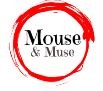 Dickinson’s punctuation makes the unravelling quite difficult, so the second version has the dashes visible.(1)It’s Coming – the postponeless Creature –It gains the Block – and now – it gains the Door –Chooses its latch, from all the other fastenings – Enters – with a ‘You know me – Sir?’Simple Salute – and Certain recognition –Bold – were it Enemy - Brief – were it friend –Dresses each House in Crape, and Icicle –And Carries one – out of it – to God -(2)It’s Coming – the postponeless Creature –It gains the Block – and now – it gains the Door –Chooses its latch, from all the other fastenings – Enters – with a ‘You know me – Sir?’Simple Salute – and Certain recognition –Bold – were it Enemy - Brief – were it friend –Dresses each House in Crape, and Icicle –And Carries one – out of it – to God –© Trevor Millum 2021